    COMUNE DI TORELLA DEL SANNIO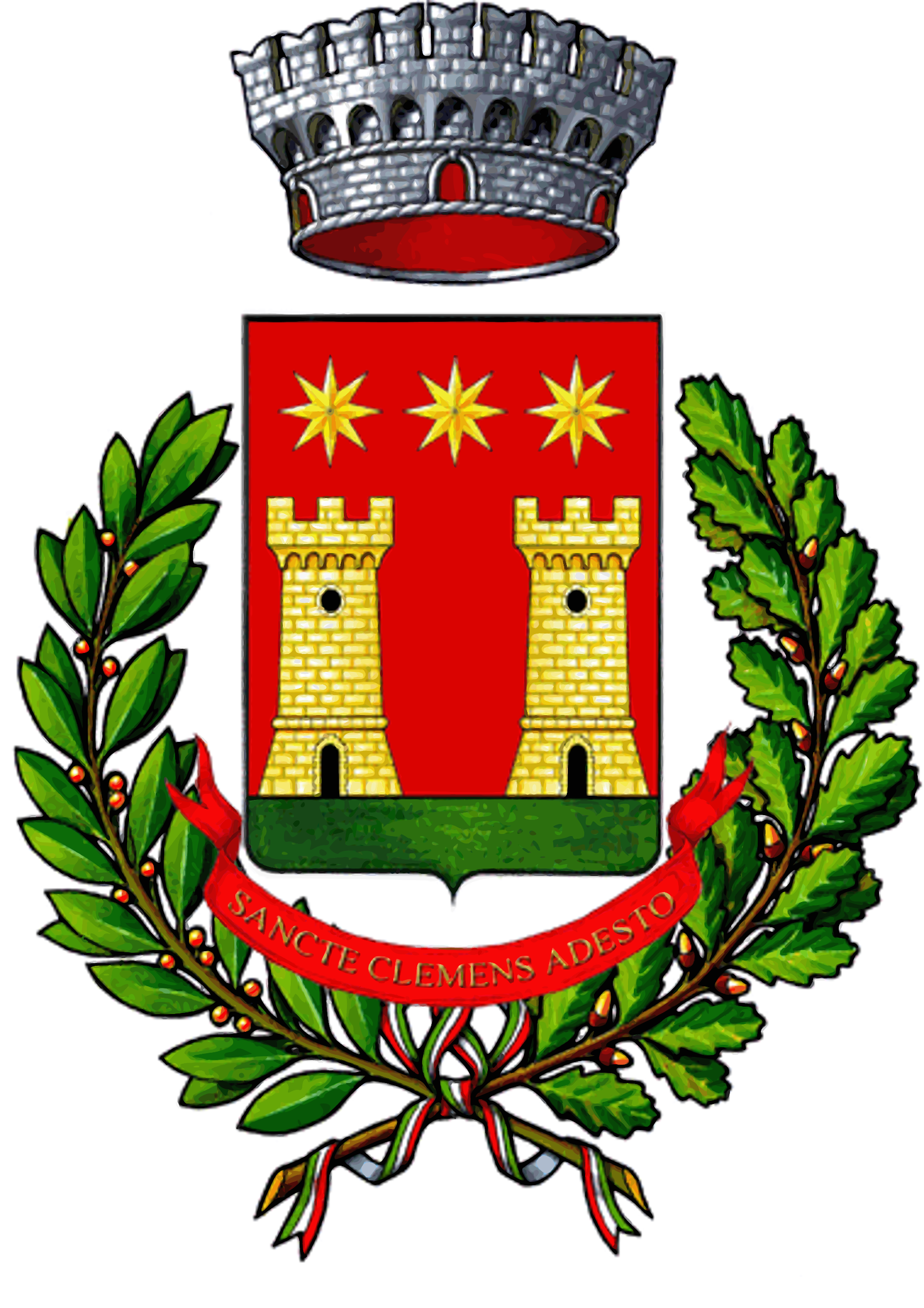                    Provincia di CampobassoC.A.P. 86028 – Torella del Sannio – Via San Giovanni, 10 – Tel. 0874 76204/768904 – Fax 0874 76725C.F. 80000130700 – P.I. 00225330703 - e mail comune.torelladelsanniocb@legalmail.itAl Responsabile della									Prevenzione della Corruzione e									della Trasparenza									del Comune di Torella del SannioMODULO PER LE OSSERVAZIONIIl sottoscritto ___________________________________________________, nato a ____________________________ il _________________________ e residente in ______________________________ alla Via/Piazza_____________________________________ in qualità di soggetto interessato all’approvazione da parte del Comune di Torella del Sannio della Sottosezione Rischi  corruttivi  e  trasparenza della Sezione Valore pubblico, Performance e Anticorruzione del redigendo P.I.A.O. 2024 – 2026;–	informato, che ai sensi dell’art. 1, comma 8, della legge 190/2012, l’Ente deve procedere ad aggiornare il P.T.P.C.T., ora sottosezione del PIAO 2024-2026, allo stato pubblicato nella Sezione Sezione Amministrazione Trasparente/ Disposizioni Generali /Piano Triennale per la Prevenzione della Corruzione e della Trasparenza al seguente link:https://cloud.urbi.it/urbi/progs/urp/ur1UR033.sto?DB_NAME=wt00037912&NodoSel=2&w3cbt=S ;con procedura di consultazione pubblica di soggetti esterni all'Ente a garanzia della legalità e del rispetto delle norme in materia di trasparenza–	informato altresì della possibilità di presentare osservazioni e/o proposte;formula le seguenti osservazioni e/o proposte:______________________________________________________________________________________________________________________________________________________________ ____________________________________________________________________________________________________________________________________________________________________________________________________________________________________________________________________________________________________________________________Data _______________________________Firma dell’interessato____________________________________